РешенияСобрания депутатов муниципального образования «Шоруньжинское сельское поселение»Об исполнении бюджета муниципального образования «Шоруньжинское сельское поселение» за 3 квартал 2017годаЗаслушав информацию Главы администрации муниципального образования «Шоруньжинское сельское поселение» Евсеева Ивана Михайловича «Об исполнении бюджета муниципального образования «Шоруньжинское сельское поселение» за 3 квартал 2017 года»,Собрание депутатов муниципального образования «Шоруньжинское сельское поселение» решает:1. Информацию  Главы администрации муниципального образования «Шоруньжинское сельское поселение» Евсеева И.М.  «Об исполнении бюджета муниципального образования «Шоруньжинское сельское поселение» за 3 квартал 2017 года  принять к сведению.2. Главе администрации муниципального образования «Шоруньжинское сельское поселение» принять меры по выполнению доходной части бюджета поселения.3. Контроль за исполнением настоящего решения возложить на постоянную комиссию по бюджету, налогам и предпринимательству.  Глава муниципального образования«Шоруньжинское сельское поселение»,председатель Собрания депутатов                                                Л.А. Григорьева   «Унчо ял кундем» муниципальный образованийын депутатше-влакын Погынжо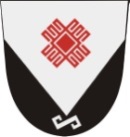 Собрание депутатов муниципального образования «Шоруньжинское сельское поселение» №  11909 ноября  2017   года